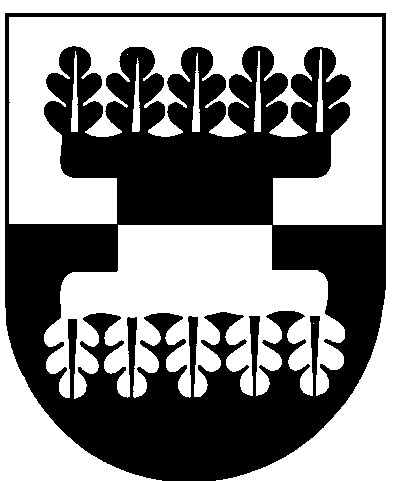 ŠILALĖS RAJONO SAVIVALDYBĖS ADMINISTRACIJOSDIREKTORIUSĮSAKYMASDĖL ŠILALĖS RAJONO VIEŠOSIOS TVARKOS IR VISUOMENĖS PRIEŠGAISRINĖS APSAUGOS PROGRAMOS KONKURSO PARAIŠKOS IR LĖŠŲ NAUDOJIMO SUTARTIES FORMŲ TVIRTINIMO2018 m. vasario 28 d. Nr. DĮV-281ŠilalėVadovaudamasis Lietuvos Respublikos vietos savivaldos įstatymo 29 straipsnio 8 dalies 2 punktu, Šilalės rajono viešosios tvarkos ir visuomenės priešgaisrinės apsaugos programos, patvirtintos Šilalės rajono savivaldybės tarybos 2015 m. sausio 21 d. sprendimu Nr. T1-10 „Dėl Šilalės rajono viešosios tvarkos ir visuomenės priešgaisrinės apsaugos programos tvirtinimo“, 19 punktu, atsižvelgdamas į Šilalės rajono viešosios tvarkos ir visuomenės priešgaisrinės apsaugos programos paraiškų atrankos komisijos 2018 m. vasario 27 d. posėdžio protokolą Nr. 1: T v i r t i n u pridedamas:Šilalės rajono viešosios tvarkos ir visuomenės priešgaisrinės apsaugos programos konkurso paraiškos formą (1 priedas);Savivaldybės biudžeto lėšų naudojimo sutarties formą (2 priedas).P a v e d u  šį įsakymą paskelbti Šilalės rajono savivaldybės interneto svetainėje  www.silale.lt.Šis įsakymas gali būti skundžiamas Lietuvos Respublikos administracinių bylų teisenos įstatymo nustatyta tvarka. Administracijos direktorius	Raimundas Vaitiekus